Note: Risk disclaimer document is attached to the sign on sheet at the start; this document is available for perusal on the CAMS web site.Touring Assembly / Observation Fun Drive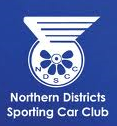 30th July  2017Entry FormTouring Assembly / Observation Fun Drive30th July  2017Entry FormTouring Assembly / Observation Fun Drive30th July  2017Entry FormTouring Assembly / Observation Fun Drive30th July  2017Entry FormTouring Assembly / Observation Fun Drive30th July  2017Entry FormTouring Assembly (ICC)	Club	Observation Fun Drive	Class	Touring Assembly (ICC)	Club	Observation Fun Drive	Class	Touring Assembly (ICC)	Club	Observation Fun Drive	Class	Touring Assembly (ICC)	Club	Observation Fun Drive	Class	Touring Assembly (ICC)	Club	Observation Fun Drive	Class	Crew Entry Form - CAMS Permit 417/1405/01 To be held under the International Sporting Code of the FIA and the National Competition Rules of CAMSCrew Entry Form - CAMS Permit 417/1405/01 To be held under the International Sporting Code of the FIA and the National Competition Rules of CAMSCrew Entry Form - CAMS Permit 417/1405/01 To be held under the International Sporting Code of the FIA and the National Competition Rules of CAMSCrew Entry Form - CAMS Permit 417/1405/01 To be held under the International Sporting Code of the FIA and the National Competition Rules of CAMSCrew Entry Form - CAMS Permit 417/1405/01 To be held under the International Sporting Code of the FIA and the National Competition Rules of CAMSVehicle ownerVehicle ownerVehicle ownerDRIVER DRIVER Owner: Owner: Owner: Name:Name:Address: Address: Address: Address:Address:Postcode: Postcode: Postcode: Postcode:Postcode:Email: Email: Email: Email:Email:Phone: Phone: Phone: Phone:Phone:Car Club:Car Club:Car Club:Car Club:Car Club:CAMS Licence:CAMS Licence:Civil Licence:Signature:Signature:Signature:Signature:Signature:NAVIGATORNAVIGATORNAVIGATORCREWCREWName:Name:Name:Name:Name:Address:Address:Address:Address:Address:Postcode:Postcode:Postcode:Postcode:Postcode:Email:Email:Email:Email:Email:Phone:Phone:Phone:Phone:Phone:Signature:Signature:Signature:Signature:Signature:CAR Make:CAR Make:Model:Regn No:State:Body Type:Body Type:Body colourYear of manufacture:For persons under the age of 18 years the following parent/guardian consent must be completed. Parent guardian consent for persons under 18 years old.I …………………………………… of [Address] ………………………………………………… am the parent/guardian* of the above-named ("the minor") who is under 18 years old. I have read this document and understand its contents, including the exclusion of statutory guarantees, warning, assumption of risk, release and indemnity,For persons under the age of 18 years the following parent/guardian consent must be completed. Parent guardian consent for persons under 18 years old.I …………………………………… of [Address] ………………………………………………… am the parent/guardian* of the above-named ("the minor") who is under 18 years old. I have read this document and understand its contents, including the exclusion of statutory guarantees, warning, assumption of risk, release and indemnity,For persons under the age of 18 years the following parent/guardian consent must be completed. Parent guardian consent for persons under 18 years old.I …………………………………… of [Address] ………………………………………………… am the parent/guardian* of the above-named ("the minor") who is under 18 years old. I have read this document and understand its contents, including the exclusion of statutory guarantees, warning, assumption of risk, release and indemnity,For persons under the age of 18 years the following parent/guardian consent must be completed. Parent guardian consent for persons under 18 years old.I …………………………………… of [Address] ………………………………………………… am the parent/guardian* of the above-named ("the minor") who is under 18 years old. I have read this document and understand its contents, including the exclusion of statutory guarantees, warning, assumption of risk, release and indemnity,Name	
 Signed				Parent/Guardian*
Address	
		
	
Date	Name	
 Signed				Parent/Guardian*
Address	
		
	
Date	
Name	
 Signed				Parent/Guardian*
Address	
		
	
Date	
Name	
 Signed				Parent/Guardian*
Address	
		
	
Date	